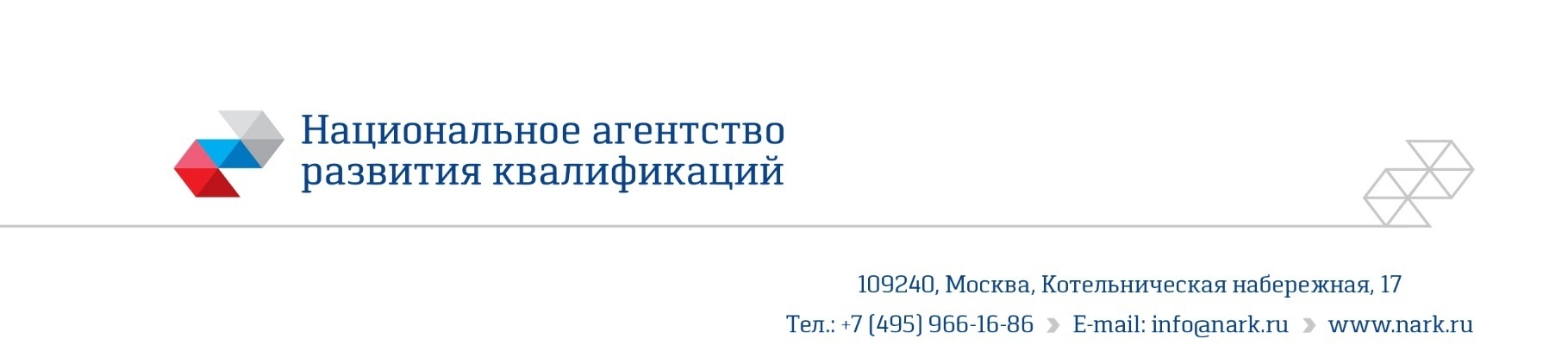 КОМПЛЕКТ ОЦЕНОЧНОГО СРЕДСТВАдля оценки квалификацииМастер по эксплуатации котлов на газообразном, жидком топливе и электронагреве до 20,0 Гкал час(5 уровень квалификации)(наименование квалификации)Москва2019 год1. Наименование квалификации и уровень квалификацииМастер по эксплуатации котлов на газообразном жидком топливе и электронагреве до 20,0 Гкал час(5 уровень квалификации)_________________________________________________________
(указываются в соответствии с профессиональным стандартом или квалификационными требованиями, установленными федеральными законами и иными нормативными правовыми актами Российской Федерации)2. Номер квалификации16.01200.01________________________________________________________(номер квалификации в реестре сведений о проведении независимой оценки квалификации)3. Профессиональный стандарт или квалификационные требования, установленные федеральными законами и иными нормативными правовыми актами Российской Федерации (далее - требования к квалификации)Специалист по эксплуатации котлов на газообразном, жидком топливе и электронагреве.Приказ Министерства труда и социальной защиты РФ  от «11» апреля 2014 г. № 237н (регистрационный номер 76)_______________________
(наименование и код профессионального стандарта либо наименование и реквизиты документов, устанавливающих квалификационные требования)4. Вид профессиональной деятельностиЭксплуатация котлов на газообразном, жидком топливе и электронагреве_______________________________________________(по реестру профессиональных стандартов)5. Спецификация заданий для теоретического этапа профессионального экзаменаОбщая информация по структуре заданий для теоретического этапапрофессионального экзамена:количество заданий с выбором ответа: 38количество заданий на установление соответствия: 1количество заданий на установление последовательности:1Время выполнения теоретического этапа экзамена: 40 минут.6. Спецификация заданий для практического этапа профессионального экзамена7. Материально-техническое обеспечение оценочных мероприятийа) материально-технические ресурсы для обеспечения теоретического этапапрофессионального экзамена: кабинет, оборудованный персональными компьютерами с доступом в сеть интернет._______________________________(помещение, инвентарь, компьютерная техника и оргтехника, программное обеспечение, канцелярские принадлежности и другие)б) материально-технические ресурсы для обеспечения практического этапапрофессионального экзамена:котельная, либо кабинет, оборудованный персональными компьютерами с доступом в сеть интернет;нормативно-техническая литература; справочная литература и методические рекомендации.__(оборудование, инструмент, оснастка, материалы, средства индивидуальной защиты, экзаменационные образцы и другие)8. Кадровое обеспечение оценочных мероприятий1. Высшее образование.2. Опыт работы не менее 3 лет в должности и (или) выполнения работ (услуг) по виду профессиональной деятельности, содержащему оцениваемую квалификацию, но не ниже уровня оцениваемой квалификации.3. Подтверждение прохождение обучения по ДПП (при наличии), обеспечивающим освоение:а) знаний:нормативно-правовых актов (далее – НПА) в области независимой оценки квалификации и особенности их применения при проведении профессионального экзамена;нормативные правовые акты, регулирующие вид профессиональной деятельности и проверяемую квалификацию;методы оценки квалификации, определенные утвержденным Советом оценочным средством (оценочными средствами);требования и порядок проведения теоретической и практической части профессионального экзамена и документирования результатов оценки;порядок работы с персональными данными и информацией ограниченного использования (доступа);б) умений:применять оценочные средства;анализировать полученную при проведении профессионального экзамена информацию, проводить экспертизу документов и материалов;проводить осмотр и экспертизу объектов, используемых при проведении профессионального экзамена;проводить наблюдение за ходом профессионального экзамена;принимать экспертные решения по оценке квалификации на основе критериев оценки, содержащихся в оценочных средствах;формулировать, обосновывать и документировать результаты профессионального экзамена;использовать информационно-коммуникационные технологии и программно-технические средства, необходимые для подготовки и оформления экспертной документации.4. Подтверждение квалификации эксперта со стороны Совета по профессиональным квалификациям.5. Отсутствие ситуации конфликта интереса в отношении конкретных соискателей.9. Требования безопасности к проведению оценочных мероприятий (при необходимости)Проведение обязательного инструктажа на рабочем месте 10. Задания для теоретического этапа профессионального экзаменаБлок 1. Технологии производства работ по эксплуатации элементов линий электропередачи3. Выберите правильный ответ: Кем согласно Правил оценки готовности к отопительному сезону (приказ Минэнерго России от 12.03.2013 № 103) осуществляется проверка теплоснабжающих организаций, теплосетевых организаций и потребителей тепловой энергии к отопительному периоду?1. Минэнерго России;2. Ростехнадзором;3. Органами местного самоуправления поселений, городских округов;4. Уполномоченными региональными органами исполнительной власти;5. Собственниками указанных организаций.10. . Выберите правильный ответ: Для измерения скорости потока используется:1. Трубка Пито;2. Пьезометр;3. Вискозиметр;4. Трубка Вентури;5. Трубка Бернулли.17 Выберите правильный ответ: Спускать воду из водогрейного котла разрешается после охлаждения воды в нем до температуры, равной температуре воды в обратном трубопроводе, но не выше:1. 60°С;2. 70°С;3. 80°С;4. 90°С;5. 100°С.30. Выберите правильный ответ: Завершите фразу: «Колебание давления газа в газопроводе котельной не должно превышать величин, указанных в местной инструкции, но не выше…»1. 10% рабочего давления;2. 15% рабочего давления;3. 20% рабочего давления;4. 25% рабочего давления;5. 30% рабочего давления.38. Выберите один или несколько правильных ответов: В соответствии с Правилами промышленной безопасности опасных производственных объектов, на которых используется оборудование, работающее под избыточным давлением, запрещено допускать к эксплуатации оборудования под давлением:1. Лиц, не достигших восемнадцатилетнего возраста;2. Лиц, имеющих медицинские противопоказания к выполнению указанных работ;3. Лиц, не достигших девятнадцатилетнего возраста;4. Лиц, не достигших двадцатилетнего возраста;5. Лиц, имеющих вредные привычки.11. Критерии оценки (ключи к заданиям), правила обработки результатовтеоретического этапа профессионального экзамена и принятия решения одопуске (отказе в допуске) к практическому этапу профессиональногоэкзаменаВариант соискателя формируется из случайно подбираемых заданий в соответствии со спецификацией. Всего 40 заданий. Вариант соискателя содержит 40 заданий. Баллы, полученные за выполненное задание, суммируются. Максимальное количество баллов – 40.Решение о допуске к практическому этапу экзамена принимается при условии достижения набранной суммы баллов от 32 и более.12. Задания для практического этапа профессионального экзамена2. Задание на выполнение трудовых функций, трудовых действий в реальных или модельных условиях:трудовые функции: Проверка технического состояния котлоагрегатов, котельного и вспомогательного оборудования; Осуществление эксплуатации котлов на газообразном, жидком топливе и электронагреве;Контроль соблюдения персоналом требований охраны труда, промышленной и пожарной безопасности.задание: Оформление портфолио;(формулировка задания)условия выполнения задания: Портфолио должно представлять набор светокопий документов, имеющих признаки утверждения и заверенные организацией. Все видеозаписи должны быть представлены на электронном носителе в виде видеофайлов, в случае использования нестандартных кодеков, такие кодеки и/или программы-проигрыватели должны также содержаться на этом электронном носителе.критерии оценки: Точность выполнения персоналом команд Соискателя, четкость отдачи команд (отсутствие необходимости у персонала переспрашивать Соискателя), четкая последовательность действий (команд); Соответствие действий Соискателя регламентам и руководящим документам; Соответствие действий Соискателя требованиям общепринятой производственной этики при общении с персоналом; Соответствие материалов, представленных в портфолио, требованиям ПТЭ ТЭ, ПТЭ ЭП и регламентирующих документов; Отсутствие нарушений техники безопасности при проведении работ как Соискателем, так и подчиненным персоналом.13. Правила обработки результатов профессионального экзамена и принятиярешения о соответствии квалификации соискателя требованиям к квалификацииПоложительное решение о соответствии квалификации соискателя требованиям к квалификации по квалификации Мастер по эксплуатации котлов на газообразном жидком топливе и электронагреве до 20,0 Гкал час (5 уровень квалификации) принимается при полностью выполненном практическом задании, включая защиту портфолио.14. Перечень нормативных правовых и иных документов, использованных при подготовке комплекта оценочных средств (при наличии)Правила технической эксплуатации тепловых энергоустановок (приказ от 24 марта 2003 г. № 115 Зарегистрировано в Минюсте РФ 2 апреля 2003 г. № 4358);Приказ Ростехнадзора от 25 марта 2014 г. № 116 «Об утверждении Федеральных норм и правил в области промышленной безопасности «Правила промышленной безопасности опасных производственных объектов, на которых используется оборудование, работающее под избыточным давлением»;Правила устройства электроустановок (ПУЭ) Издание седьмое, утверждены приказом Минэнерго России от 08.07.2002 № 204;Правила по охране труда при эксплуатации электроустановок, утверждены приказом Минтруда России от 24 июля 2013 года № 328н;Правила технической эксплуатации электроустановок потребителей утверждены приказом Минэнерго России от 13 января 2003 года № 6;Знания, умения в соответствии с требованиями к квалификации, на соответствие которым проводится оценка квалификацииКритерии оценки квалификацииТип и № заданияБлок 1. Документы, регламентирующие деятельность в сфере обслуживания и эксплуатации котельных и оборудования котельныхМаксимальныерезультаты-5 баллов1-5Блок 2. Основы гидравлики, гидрогазодинамики, теплотехники, электротехники, механикиМаксимальныерезультаты-10 баллов6-15Блок 3. Технолонияпроизвоства работ по обслуживанию котлоагрегатов.Максимальные результаты-12 баллов16-28Блок 4. Контрольно-измерительное оборудование и регулирование работы котельного оборудованияМаксимальныерезультаты-5 балла29-33Блок 5. Порядок учета результатов работыМаксимальныерезультаты-4 балла34-36Блок 6.Законодательство о труде, производственной санитарии и пожарной безопасности,квалификационные требования к персоналуМаксимальныерезультаты-4 баллов37-40Итого 40 балловМаксимальный результат 40 балловТрудовые функции, трудовые действия, умения в соответствии с требованиями к квалификации, на соответствие которым проводится оценка квалификацииКритерии оценки квалификацииТип и № заданияТФ.Проверка технического состояния котлоагрегатов, котельного и вспомогательного оборудования.Соответствие документов и действий требованиям нормативных правовых актов и инструкцийПортфолиоТФ.Анализ и контроль процесса выработки теплоносителя котлами на газообразном, жидком топливе и электронагревеСоответствие действий требованиям нормативных правовых актов и инструкцийПрактическое заданиеТФ.Осуществление эксплуатации котлов на газообразном, жидком топливе и электронагревеСоответствие документов и действий требованиям нормативных правовых актов и инструкцийПортфолиоТФ.Контроль соблюдения персоналом требований охраны труда, промышленной и пожарной безопасностиСоответствие документов и действий требованиям нормативных правовых актов и инструкцийПортфолио№заданияПравильные варианты ответа, модельные ответы и (или) критерии оценкиВес или баллы, начисляемые за правильно выполненное задание1111111111111111111111111111111111111111ЗАДАНИЕ ДЛЯ ОФОРМЛЕНИЯ ПОРТФОЛИОТрудовая функция: Проверка технического состояния котлоагрегатов, котельного и вспомогательного оборудования.Типовое задание: Соберите, оформите и представьте портфолио работ (результатов работ) или документов, отражающих выполнение трудовых функций, соответствующих квалификации, в том числе: 1. Видеозапись производственного совещания с участием Соискателя по вопросам организации подготовки к осенне-зимнему периоду. 2. Документы по результатам проверок технического состояния котлоагрегатов, котельного и вспомогательного оборудования, трубопроводов, контрольно-измерительных приборов и автоматики инженерных сетей, зданий и сооружений, в которых принимал участие Соискатель(1-2комплекта документов). 3. Акты ввода в эксплуатацию котлоагрегатов, в которых принимал участие Соискатель (1-2 акта). 4. Составленные с участием Соискателя текущийи(или) перспективный план работ по техническому обслуживанию, ремонту котлоагрегатов, котельного и вспомогательного оборудования, трубопроводов, контрольно-измерительных приборов и автоматики, инженерных сетей, зданий и сооружений(копия одного комплекта документов). 5. Светокопии актов и(или) дефектных ведомостей для планирования работ по капитальному и текущему ремонту котлоагрегатов, котельного и вспомогательного оборудования, трубопроводов, контрольно-измерительных приборов и автоматики, инженерных сетей, зданий и сооружений, составленные Соискателем (1-2 примера). 6. Видеозапись руководства и/или участия Соискателя в работах по проверке технического состояния котлоагрегатов, котельного и вспомогательного оборудования.Требования к структуре и оформлению портфолио: Портфолио должно представлять набор светокопий документов, имеющих признаки утверждения и заверенные организацией. Все видеозаписи должны быть представлены на электронном носителе в виде видеофайлов, в случае использования нестандартных кодеков, такие кодеки и/или программы-проигрыватели должны также содержаться на этом электронном носителе.Положительное решение о соответствии квалификации соискателя положениям профессионального стандарта в части трудовой функции «Проверка технического состояния котлоагрегатов, котельного и вспомогательного оборудования»  принимается при успешной защите портфолио.